St James Spanish Place     London  W1U 3QYFirst Reconciliation and First Holy Communion Programme 2021/22 (Confidential Information Enquiry Form for all Children)As registration commences we do not yet know how classes – (which commence in January 2022) will be held (virtually or in person). We will keep you informed of our thinking and let you know later in the year.Name of your Child   _________________________________________________( Please print the name very clearly as you would want it written on the certificates )Address __________________________________________________	   __________________________________________________Post Code 		________________________________	School attended 	 ________________________________Date of Birth 		________________________________Telephone Numbers ( parent ) ( home ) 	 ____________________	( mobile ) 	______________________Parent’s Email (in box below) ( this will be the main method of communication ) Protecting your privacy – by providing us with your details you consent to being contacted by these methods.We will contact you again in October to let you know more about the 2021/22 First Reconciliation and First Holy Communion programme. Please tell us about any medical issues concerning your child of which we should be made aware Baptism Is the Candidate baptised    Yes     		No 	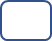 If so - Please let us have a copy of your baptism certificate as soon as possible and ideally with this form Please note – Candidates need to be in School Year 3 – aged at least 7 years – in order to attend the First Communion Class, with First Holy Communion celebrated in May / June 2022.Is there any other information you would like to add?Signature ( parent ) 						DateProtecting your privacy – Your personal details will be stored and used by the parish for the purposes of conducting and administering First Reconciliation and First Communion Process. By signing above you acknowledge that after the completion of the Course, some of your personal data to be entered in Parish Registers and stored permanently.Details of how we process your data, and your rights, are on the full privacy Notice and can be found at: rcdow.org.uk/diocese/privacy-policyPlease return your completed form together with a copy of your child’s birth certificate to Margaret Hulme Lead Catechist  Margarethulme@rcdow.org.uk no later than 4th October 2021. A contribution of £30 towards the books we use and Certificates will be requested once classes start.